T.C. BURSA TEKNİK ÜNİVERSİTESİ
KÜTÜPHANE VE DOKÜMANTASYON DAİRE BAŞKANLIĞI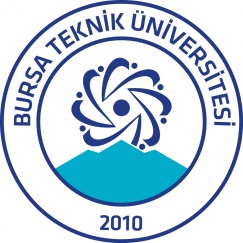 TEZ YAYINLAMA İZİN FORMUYukarıda başlığı yazılı olan tezimin, ilgilenenlerin incelenmesine sunulmak üzere Bursa Teknik Üniversitesi  Açık Erişim Sisteminde  arşivlenmesi, kağıt, mikroform veya elektronik formatta, internet dahil olmak üzere her türlü ortamda çoğaltılması, ödünç verilmesi, dağıtım ve yayımı için, tezimle ilgili fikri mülkiyet haklarım saklı kalmak üzere hiçbir ücret ve erteleme talep etmeksizin izin verdiğimi beyan ederim.
Tarih:
İmza:Tez SahibininTez SahibininTez SahibininTez SahibininUyruğuT.C. Kimlik NoAdıSoyadıTelefon NumarasıE-posta AdresiTez BilgileriTez BilgileriTez BilgileriTez BilgileriTezin DiliTezin DiliTezin AdıTezin AdıTezin İngilizce AdıTezin İngilizce AdıAnahtar KelimelerAnahtar KelimelerEnstitü AdıEnstitü AdıAnabilim DalıAnabilim DalıTez TürüTez TürüYılıYılıSayfa SayısıSayfa SayısıTez DanışmanlarıTez DanışmanlarıTezin Yayınlanma İzniTezin Yayınlanma İzni
Yayınlanmasına İzin VeriyorumErtelenmesini İstiyorumErtelenme SüresiErtelenme Süresi